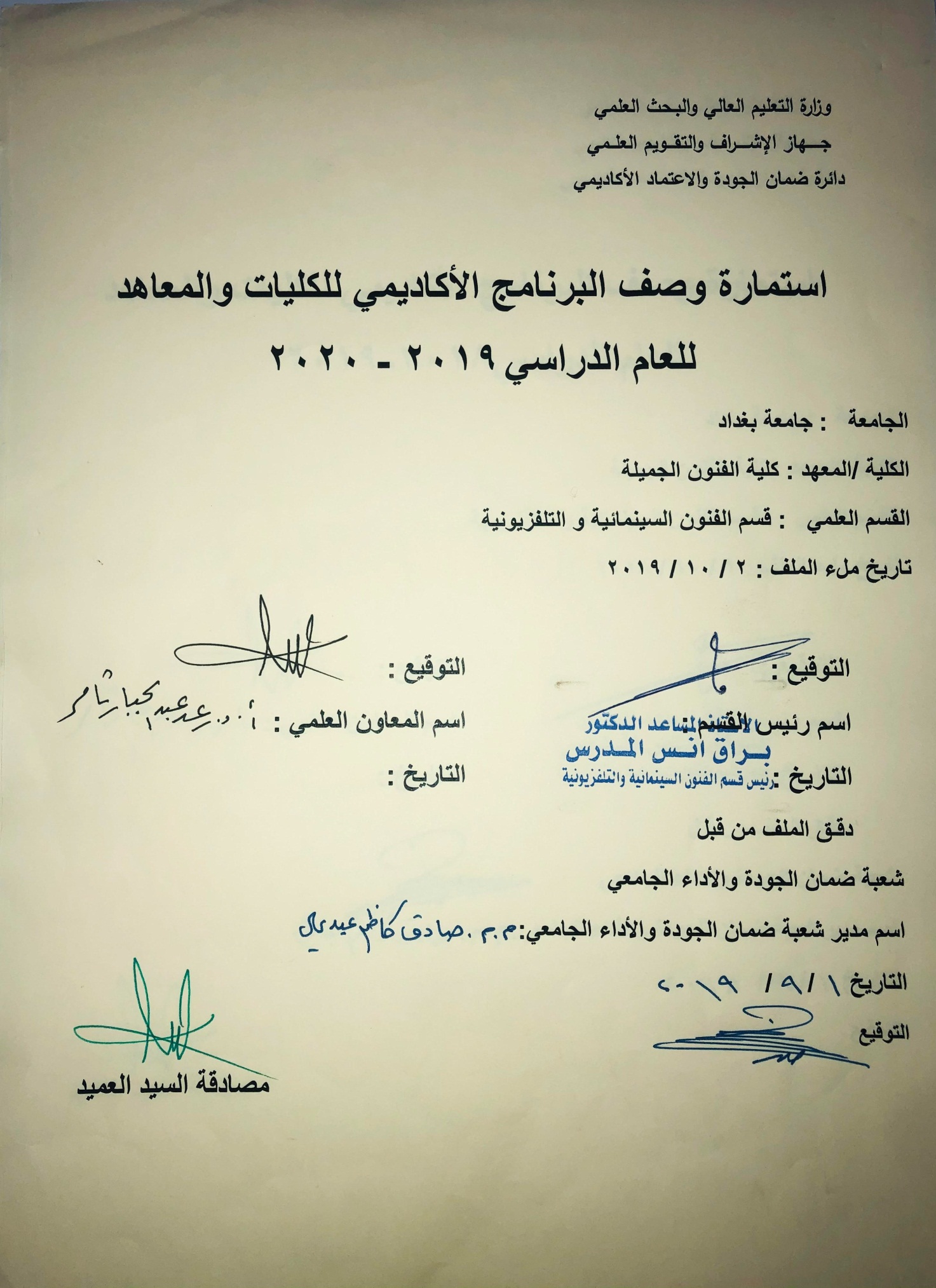 وصف تصميم المنطق الرقميوصف المقررالمؤسسة التعليميةكلية الفنون الجميلةالقسم الجامعي / المركزقسم الفنون السينمائية والتلفزيونيةاسم / رمز المقررحقوق الانسان والديمقراطيةاشكال الحضور المتاحةطلبة الدراسات الصباحية/ قسم الفنون السينمائية والتلفزيونيةالفصل / السنةالمرحلة الاولىعدد الساعات الدراسية (الكلي)60 ساعة دراسيةتاريخ اعداد هذا الوصفاهداف المقررتعليم الطلبة حقوق الانسان والديمقراطية, من خلال تعليمهم مفهوم حقوق الانسان والحريات العامة واهم اسس بناء النظام الديمقراطي عبر تتبع التطور التاريخي لموضوعة حقوق الانسان والديمقراطية وما اضافته الاديان السماوية والقوانين والثورات التي حدثت في اوربا وصولا دور المنظمات الدولية ولاسيما الامم المتحدة وجهودها في ميدان حقوق الانسان والحريات العامة , كذلك تعليمهم على الية الدفاع والحفاظ على الحقوق والحريات وابرز الضمانات التي تمنع الانتهاك, الى جانب تعليم الطلبة على ابرز اسس النظام الديمقراطي عبر تتبع تطور الانظمة السياسية وصولا لابرز الانظمة السياسية المطبقة عالميا .الاهداف المعرفية أ 1: تعليم الطلبة على كيفية الحفاظ على حقوق الانسان وحرياته الاساسية في ظل نظام ديمقراطي قائم على المساواة . الاهداف المهارتية الخاصة بالمقررب 1 – شروحات نظرية لكل موضوع اسبوعي الى جانب واجبات يكلف بها الطلبة لاحدى المفردات طرائق التعليم والتعلمشرح نظري لكل موضوع اسبوعي داخل القاعة الدراسية ومناقشة اوراق العمل والبحوث التي يكلف بها الطلبةطرائق التقييم: امتحان بواقع امتحانين لكل فصل + اوراق عملامتحان نظري: بواقع امتحانين في كل  فصلمناقشة البحوث واوراق العملج – الاهداف الوجدانية والقيميةج 1 خلق انموذج انسان صالح في المجتمع يحقق خدمة انسانية للمجتمع وسوق العمل وفق تخصصه العلمي، ويكون قادرا على تحمل المسؤولية في تبني موضوعات ومهام تخدم الوطن والمجتمع وباسلوب حضاري واكاديمي خالي من السلبيات، رافضا بذلك الرذيلة ومتمسكا بالفضيلة.د- المهارات العامة والتأهيلية المنقولة (المهارات الاخرى المتعلقة بقابلية التوظيف والتطور الشخصي)د1- واجبات عملية بحوث واوراق عمل في احدى مواضيع حقوق الانسان والديمقراطية.الاسبوعالساعاتمخرجات التعلم المطلوبةاسم الوحدة / المساق او الموضوعاسم الوحدة / المساق او الموضوعطريقة التعليمطريقة التعليمطريقة التقييم2مفهوم وتعريف ومميزات حقوق الانسانمفهوم وتعريف ومميزات حقوق الانسانمحاضرة نظريةمحاضرة نظريةتقديم بيبر واسئلة مباشرة2مفهوم الحريات العامة والفرق بين الحقوق والحرياتمفهوم الحريات العامة والفرق بين الحقوق والحرياتمحاضرة نظريةمحاضرة نظريةتقديم بيبر واسئلة مباشرة2حقوق الانسان في الحضرات القديمة( وادي الرافدين_ وادي النيل)حقوق الانسان في الحضرات القديمة( وادي الرافدين_ وادي النيل)محاضرة نظريةمحاضرة نظريةتقديم بيبر واسئلة مباشرة2حقوق الانسان في الحضرات القديمة(اليونانية_ الرومانية)حقوق الانسان في الحضرات القديمة(اليونانية_ الرومانية)محاضرة نظريةمحاضرة نظريةتقديم بيبر واسئلة مباشرة2الاديان السماوية( اليهودية والمسيحية )الاديان السماوية( اليهودية والمسيحية )محاضرة نظريةمحاضرة نظريةتقديم بيبر واسئلة مباشرة2الاديان السماوية ( الديانة الاسلامية)الاديان السماوية ( الديانة الاسلامية)محاضرة نظريةمحاضرة نظريةتقديم بيبر واسئلة مباشرة2نظرية الامام علي عليه السلام في الحكم (واجبات ومواصفات الحاكم الاسلامي)نظرية الامام علي عليه السلام في الحكم (واجبات ومواصفات الحاكم الاسلامي)محاضرة نظريةمحاضرة نظريةتقديم بيبر واسئلة مباشرة2حقوق الانسان في العصور الوسطىحقوق الانسان في العصور الوسطىمحاضرة نظرية محاضرة نظرية تقديم بيبر واسئلة مباشرة2حقوق الانسان في العصور الحديثةحقوق الانسان في العصور الحديثةمحاضرة نظرية محاضرة نظرية تقديم بيبر واسئلة مباشرة2الاعلان العالمي لحقوق الانسانالاعلان العالمي لحقوق الانسانمحاضرة نظرية محاضرة نظرية تقديم بيبر واسئلة مباشرة2المنظمات الدولية غير الحكومية المنظمات الدولية غير الحكومية محاضرة نظرية محاضرة نظرية تقديم بيبر واسئلة مباشرة2اشكال حقوق الانساناشكال حقوق الانسانمحاضرة نظريةمحاضرة نظريةتقديم بيبر واسئلة مباشرة2اجيال حقوق الانساناجيال حقوق الانسانمحاضرة نظريةمحاضرة نظريةتقديم بيبر واسئلة مباشرة2الفساد الاداري والماليالفساد الاداري والماليمحاضرة نظرية محاضرة نظرية تقديم بيبر واسئلة مباشرة2الارهاب وتاثيره على حقوق الانسانالارهاب وتاثيره على حقوق الانسانمحاضرة نظريةمحاضرة نظريةتقديم بيبر واسئلة مباشرة2ضمانات حقوق الانسان على الصعيد الوطني ضمانات حقوق الانسان على الصعيد الوطني محاضرة نظرية محاضرة نظرية تقديم بيبر واسئلة مباشرة2منظمات حقوق الانسان كضامن للحقوقمنظمات حقوق الانسان كضامن للحقوقمحاضرة نظريةمحاضرة نظريةتقديم بيبر واسئلة مباشرة2الضمانات الدولية _ الامم المتحدةالضمانات الدولية _ الامم المتحدةمحاضرة نظريةمحاضرة نظريةتقديم بيبر واسئلة مباشرة2لجنة حقوق الانسان لجنة حقوق الانسان محاضرة نظرية محاضرة نظرية تقديم بيبر واسئلة مباشرة2الديمقراطية_ المفهوم _ التعريف_ المميزاتالديمقراطية_ المفهوم _ التعريف_ المميزاتمحاضرة نظرية محاضرة نظرية تقديم بيبر واسئلة مباشرة2الديمقراطية المباشرةالديمقراطية المباشرةمحاضرة نظريةمحاضرة نظريةتقديم بيبر واسئلة مباشرة2الديمقراطية شبه المباشرةالديمقراطية شبه المباشرةمحاضرة نظريةمحاضرة نظريةتقديم بيبر واسئلة مباشرة2الاستفتاء الشعبيالاستفتاء الشعبيمحاضرة نظريةمحاضرة نظريةتقديم بيبر واسئلة مباشرة2الديمقراطية النيابيةالديمقراطية النيابيةمحاضرة نظريةمحاضرة نظريةتقديم بيبر واسئلة مباشرة25.2الانتخاباتالانتخاباتمحاضرة نظريةتقديم بيبر واسئلة     مباشرة26. 2الانظمه الانتخابيةالانظمه الانتخابيةمحاضرة نظريةتقديم بيبر واسئلة مباشرة27.2البرلمانالبرلمانمحاضرة نظريةتقديم بيبر واسئلة مباشرة28.2اختصاصات البرلماناختصاصات البرلمانمحاضرة نظريةتقديم بيبر واسئلة مباشرة29.2الديمقراطية التوافقيةالديمقراطية التوافقيةمحاضرة نظريةتقديم بيبر واسئلة مباشرة30.2الفدراليةالفدراليةمحاضرة نظريةتقديم بيبر واسئلة مباشرةالكتب المقررة المطلوبةحقوق الانسان والحريات العامةالمراجع الرئيسية (المصادر):حقوق الانسان مضامينها حمايتها+ حقوق الانسان والقانون الدولي حقوق الانسان والامم المتحدة + حقوق الانسان في الاسلام _ ابحاث في ميدان حقوق الانسان+ الانظمة السياسية والدستورية _ الحريات العامة.أ. الكتب والمراجع التي يوصي بها  : الكتب والمراجع السياسية _ كتب الانظمة السياسية والقانون الدستوري.ب. المراجع الالكترونية، مواقع الانترنيت:المواقع الحكومية+ موقع الامم المتحدة + موقع المنظمات الدولية.